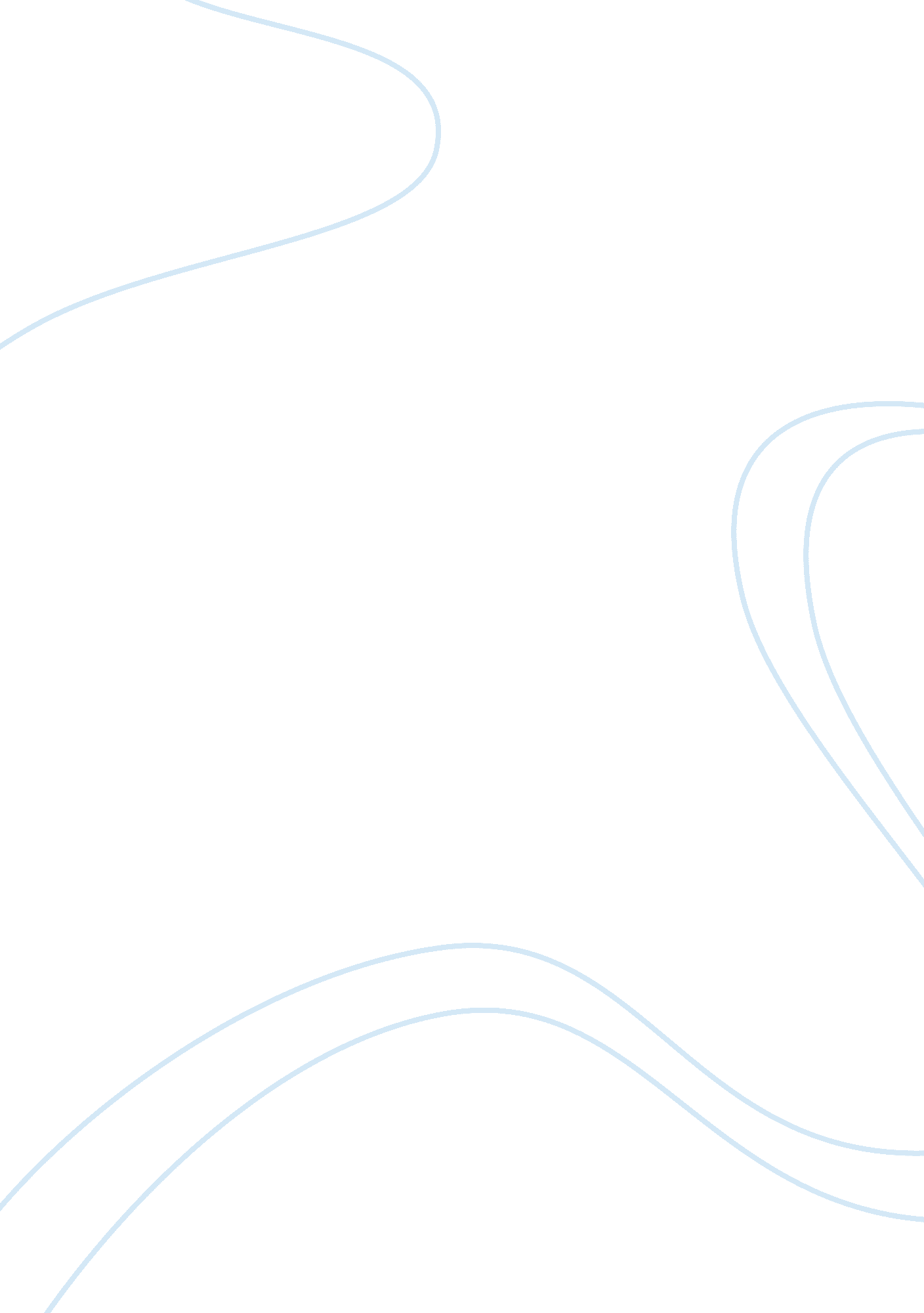 Literature review of business change due to technology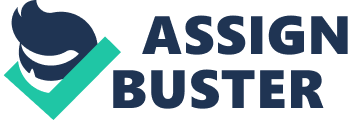 One cause of new concern came from alterations in engineering. These technological chances are advanced and acquire off from bing endeavor. The alteration or betterment in engineering is an indispensable beginning of entrepreneurial chance because it helps people or enterprisers to cover out with resources in different and efficient ways for quality end product. ( Casson, 1995 ) . By the alteration or promotion in engineering, the job occurred because of markets that come into being based on that invention. This spread or job is conceptually known as entrepreneurial chance. An entrepreneurial chance means deposit new ideas, values, beliefs, events and processs that leads to the creative activity of future goods and services. Entrepreneurial find or technological chance is a procedure of extra cognition of thoughts. One individual may detect an chance and another may work it. The ascertained facts in east lead to the growing of entrepreneurship ( Caves, 1998 ; Sutton, 1997 ) . The immature entrepreneurial houses play critical function doing technological inventions that helps increase in self-employment. We can non mensurate the being of chance. ( Acs and Audretsch - 1989 ) . Technological alteration has positive consequence on entrepreneurship but the relationship between chance, alterations and entrepreneurship can non mensurate straight. Shane and Venkataraman ( 2000 ) and Venkataraman ( 1997 ) describes legion ways for examine chance and their executions on entrepreneurship. Schumpeter ( 1911 ) describes the enterprisers as pioneers. Any type of invention understood is good for enterprisers but it does non merely depend on them. The growing of fresh markets has detonation of professional pioneers sometimes enterprisers. ( Schumpeter, 1942 ) . As explained by Wennekersand Thurik ( 1999 ) entrepreneurs act as pioneers, take hazards, responsible for managerial activities and grip the modern-day markets. Opportunity designation procedure identifies entrepreneur 's personality traits, societal webs, and prior cognition as ancestors of entrepreneurial watchfulness to concern chances. [ Dubin 's Theory Building, ( 2nd Ed. ) . Free Press, New York, 1978. ] The effects of technological alterations on different experience groups will therefore depend on the relationship between skill-bias and traditional effects. Culture is a set of values and attitudes that differentiates people from one another. ( Hofstede 1989 ) . Group of people holding common tribal similarities. They can besides be shown as same rational accomplishments developed by a group of people demoing to a similar background ( Geertz 1973 ; Reckwitz 2000 ; Schatzki and Natter 1996 ) . ( Tan 2002 ) explains that enterprisers linked and directs their programs harmonizing to the civilization and environment. Interventions harmonizing to the norms and traditions encourage entrepreneurship ( McGrath et al. 1992a ) , and jointly these cultural singularity aid entrepreneurs to do tribal schemes ( Hayton, George, and Zahra 2002 ; Holt 1997 ) . Culture and traditions affect attitudes of enterprisers ( Baskerville 2003 ) and this rarity differs enterprisers from other entrepreneurial activities ( Busenitz and Lau 1996 ) . Entrepreneurial activities are in uninterrupted signifier. They influence the actions of enterprisers in the same manner all the clip. ( Carroll and Mosakowski, 1987 ) . Culture is an indispensable factor for place grown people ( Anderson 1999 ; Anderson et Al. 2004 ; Foley 2003 ; Hindle and Lansdowne 2005 ) . It helps them in the creative activity of new civilization based endeavor. ( Ralston Holt, Terpstra & A ; Kaicheng, 1999 ) stated that China has increasing market place globally. Because they innovate and merge harmonizing to the facets of civilization. ( Carsrud & A ; Johnson 1989 ) see the enterprisers that comes with the activities that exist in response to cultural conditions. ( Hofstede, 1980: 70-71 ) defines the distance between civilizations. In extremely masculine dominating civilizations, assurance and positive development is expected. National civilization affects on the attitudes of enterprisers. Their activities and programs are harmonizing to the inclination of civilization. ( Geletkanycz, 1997 ; Mueller & A ; Thomas, 2001 ) . With the aid of cultural values and belief informations ( Davidsson and Wiklund 1997 ) studied the impact of an entrepreneurial civilization on regional alterations in formation rates of the new houses. Aldrich & A ; Wiedenmayer ( 1993 ) put frontward that other factors like economic, societal, political environment may be impacting as to make or destruct entrepreneurship in a state. The environmental conditions help in entrepreneurial procedure ( Carsrur and Johnson, 1989 ) . National civilization plays an of import function in specifying the degree and place of entrepreneurial fir m ( Lumpkin & A ; Dess, 1996 ; Miller, 1983 ) . Cockburn, Henderson, and Stern ( 2000 ) delineate engineering in concern position as a tool of alteration in commercialisation and concern environment. With the initial point of engineering, enterprisers use their cognition about proficient field to stand for possible resources to get the better of the behaviour ( Hsu and Lim, 2007 ) . Reinganum ( 1983 ) states that proficient invention and conjectural suggestion make difference in competitory invention. Transportation of engineering is enabled by cardinal function of patent right through proper grounds ( Gans, Hsu, and Stern, 2008 ) . Entrepreneurs focal point on high-technology undertakings and use their personal and concern links to taking topographic point, and to make the conditions for growing ( Dubini and Aldrich, 1991 ) . The function of human support in determining new engineerings clearly speaks about the dimensions of engineering ( Raghu Garud, Peter Karnoe, 2003 ) . Technology based on entrepreneurial chances is a complex undertaking of analyzing dynamic factors, earlier cognition and opportunities of job resolution. These appraisals are response of chance acknowledgment and entrepreneurial chance ( Shane and Venkataraman, 2000 ) . David H. Hsu ( 2008 ) relates the engineering with three dimensions. These dimensions include limited engineering, surplus of cognition and rational belongings which are still non in usage of enterprisers. Entrepreneurs sometimes take hazards on the input factors of these dimensions. The growing and development in every engineering involves the assortment of factors ( Braun and Macdonald, 1982 ; Garud and Van de Ven, 1987 ; Karnoe, 1993 ; Aldrich, 1999 ) ( Fig. 2 ) . These factors contains fiting effects which create and discover new thoughts ( Teece, 1987 ) , those in established chances ( Garud and Rappa, 1994 ) and to the clients offering ague inputs that leads to determining the development waies. ( Rosenberg, 1982 ; Von Hippel, 1986 ; Kline and Pinch, 1996 ; Tripsas, 2001 ) . In this position it is non merely the find of new opnenings by the gaps by vigilent individuals ( Kirzner, 1997 ) or the guess on future ( Knight, 1971 ) . so for the big parts of technological entreprenueral procedure there is a confusion for the specifics that may unwrap ( Raghu Garud, Peter Karnoe, 2003 ) the feedback is given by the users after thay have used the merchandises and services that are an result of the engineering. ( Rosenberg, 1982 ; Von Hippel, 1986 ; Karnoe, 1993 ; Kline and Pinch, 1996 ; Tripsas, 2001 ) . the engineering entrepreneurship has many inter connected sides as it is non merely about find or premises it besides includes creativeness which is an result of several emerging technological tracts. ( Raghu Garud, Peter Karnoe, 2003 ) By Pavitt ( 2001 ) invention means the production that converted or transformed into new merchandises or services for the short period. Mueller ( 2006b ) presented that inventions in entrepreneurship do them superior. It is indispensable for start-up of entrepreneurship. Invention increases growing rates and makes the gross value stronger. Harmonizing to californium. Etzkowitz & A ; klofsten ( 2005 ) the survey of invention agencies advancement and development in economic sciences, engineering, sociology, design and environment. March ( 1991 ) give the position that if invention is of import, houses consider their long run net incomes with regard to inventions. Vesper ( 1993 ) stated that fruitful entrepreneurial inventions are because of person 's civilization or societal fortunes which assist them in efficient working and treating out of thoughts for the development of entrepreneurship. Hans Hinterhuber ( 1992 ) explained his point of new that inventions or developments sometimes depends on the feelings, cognition and experience of enterpriser. With the aid of these entrepreneurial invention satisfied the market harmonizing to the demands. Bygrave 1994 describes that invention non merely positively impact the people. Society may besides oppose it but entrepreneurship is about chance acknowledgment. It is observed that immature enterprisers largely come with excess ordinarys and rare inventions ( Geobel 1990, 87 ) . Shane ( 2000 ) observed the effects of past experiences or influncial factors that how an enterpriser identify and take the chance. Entrepreneurial chance is defined by Casson ( 1982 ) and Shane and Venkatarman ( 2000 ) as making or developing goods or services that contains uniqueness. Formation can be through following new method or altering natural stuff or the relationship of stuffs. Kirzner ( 1973, 1985, 1997 ) stated that chance occurs when there is deficiency of information or beginnings. By excepting all the possible permutations entrepreneurial chances can non be broken or misused by seting into new merchandises ( Baumol, 1993 ) . If the activities done harmonizing to entrepreneurial chance is right, it is good but if the enterpriser acted upon and is wrong, it leads to loss ( Casson 1982 ) . By the procedure of exchange and interaction of sentiments and cultural beliefs between enterprisers enhance the reactivity of entrepreneurial chance ( Arrow, 1974 ; Jovanovic, 1982 ) . Entrepreneurs provide the platform and gather people from different preparations holding different values and cognition to hold new galaxy of chance ( Eisenhardt and Schoonhoven, 1990 ) . They all have distinguish attitudes to construe the chance ( Beckman, 2006 ) . Entrepreneurships ever welcome the chances ( Morgan 1991, 292 ) . They merged thoughts with regard to norms and traditions of the society. Entrepreneurs take advantage of low barriers, enter into the market or industry and bask the chance ( Cohen & A ; Levin, 1989 ) . Harmonizing to Mark Casson ( 1990 XIII ) entrepreneurship is an indispensable and merely ignored issue, who could be called the re-experienced of the entrepreneurial appeal. Entrepreneurship effects have been argued exactly the differences in value systems and cultural waies towards entrepreneurship ( Illeris, 1986 ; Thomas and Mueller, 2000 ) . Wennekers et Al. ( 2005 ) have considered the relationship between a state 's rate of entrepreneurial altering facets as dignified by emerging entrepreneurship and its degree of economic development, while utilizing population growing, societal security outgos and two options for cultural impacts as control variables and have found strong stratistical prove for a U-shaped relationship among a state 's basic entrepreneurship rate and economic development degree. They besides report a positive influence of both cultural placeholders on nascent entrepreneurship Controlling for economic, institutional and demographic factors our freshly developed step of entrepreneurial civilization is found to be significantly and positively related to nascent entrepreneurship. This is in crisp contrast with the four other bing steps proxying entrepreneurial civilization for which we find undistinguished or counterintuitive consequences. Research workers have long realized that societies vary in their ability to make and sustain entrepreneurial activity ( Birley, 1987 ; McGrath, MacMillan, & A ; Scheinberg, 1992 ) . While assorted accounts have been offered to explicate these social differences, an ever-growing organic structure of literature postulates that cultural differences between states are one of the primary determiners of a state 's degree of economic and entrepreneurial development ( McGrath, MacMillan, Yang, & A ; Tsai, 1992 ; Thomas & A ; Mueller, 2000 ) . In an attempt to excite research on this often-neglected subject, this survey will measure whether national civilization plays a important function in finding the degree of risk-taking and proactive house behaviours displayed by Small-to-Medium Sized Enterprises ( SMEs ) . Decision Entrepreneurship is going an of import step in political and educational plans in many states around the universe. Entrepreneurship is a complex and multidimensional event. This reappraisal attempts to voyage the focal point towards entrepreneurship in which civilization plays a significant function. in a more unfastened, more accessible and more widespread civilization of advanced entrepreneurship. We develop a position on engineering entrepreneurship as affecting bureau that is distributed across different sorts of histrions. Each histrion becomes involved with a engineering, and, in the procedure, generates inputs that consequence in the transmutation of an emerging technological way. The consequences of this survey indicate that national civilization has an of import and identifiable impact on the willingness of entrepreneurial organisations to engage in risk-taking and proactive house behaviours. 